ЧЕРКАСЬКА МІСЬКА РАДА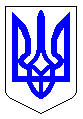 ЧЕРКАСЬКА МІСЬКА РАДАВИКОНАВЧИЙ КОМІТЕТРІШЕННЯВід 08.09.2020 № 832Про  встановлення  розміру внеску за встановлення вузла комерційного обліку централізованого водопостачання власникам (співвласникам) будівлі, яка приєднана до інженерних мереж КП «Черкасиводоканал»Відповідно до статті 28 Закону України “Про місцеве самоврядування в Україні”,  пункту 2 частини 3 статті 4 Закону України «Про житлово-комунальні послуги», Закону України «Про комерційний облік теплової енергії та водопостачання», Наказу Міністерства регіонального розвитку, будівництва та житлово-комунального господарства України від 05.06.2018 № 129 «Про затвердження методики визначення розміру внесків за встановлення, обслуговування та заміну вузлів комерційного обліку та їх розподілу між споживачами комунальних послуг, власниками (співвласниками) приміщень, обладнання індивідуальними системами опалення та/або гарячого водопостачання», розглянувши звернення директора комунального підприємства «Черкасиводоканал» Овчаренка С.В. (лист від 03.08.2020 № 15249-01-20), виконавчий комітет Черкаської міської радиВИРІШИВ:1. Встановити розмір внесків за встановлення вузла комерційного обліку централізованого водопостачання власникам (співвласникам) будівель м.Черкаси, які приєднані до інженерних мереж комунального підприємства «Черкасиводоканал» Черкаської міської ради згідно з додатком.2. Доручити управлінню інформаційної політики Черкаської міської ради (Крилов А.О.) оприлюднити це рішення в засобах масової інформації.3. Контроль за виконанням рішення покласти на директора департаменту житлово-комунального комплексу Яценка О.О.Міський голова 						                        А.В. БондаренкоДодаток  ЗАТВЕРДЖЕНОрішення виконавчого комітетуЧеркаської міської ради від ___________ №_____Директор департаменту житлово-комунального комплексу                                                      О.О.ЯценкоРозмір внеску за встановлення вузлів комерційного обліку централізованого водопостачання для власників (співвласників) приміщень будівліРозмір внеску за встановлення вузлів комерційного обліку централізованого водопостачання для власників (співвласників) приміщень будівліРозмір внеску за встановлення вузлів комерційного обліку централізованого водопостачання для власників (співвласників) приміщень будівліРозмір внеску за встановлення вузлів комерційного обліку централізованого водопостачання для власників (співвласників) приміщень будівліРозмір внеску за встановлення вузлів комерційного обліку централізованого водопостачання для власників (співвласників) приміщень будівліРозмір внеску за встановлення вузлів комерційного обліку централізованого водопостачання для власників (співвласників) приміщень будівлі№п/пАДРЕСА Кількість приміщеньРозмір внеску за встановлення (грн. з ПДВ)Розмір внеску за встановлення (грн. з ПДВ)Розмір внеску за встановлення (грн. з ПДВ)№п/пАДРЕСА Кількість приміщеньВсього на будинокВсього на будинок за 1 квартална 1 приміщення, №п/пАДРЕСА Кількість приміщеньВсього на будинокВсього на будинок за 1 кварталза 1 квартал1234451.вул. Добровольчих батальйонів, 7313653,78913,446913,452.пров. Нестерова,1413653,78913,446913,453.вул. В.Чорновола, 7413653,783653,783653,784.пров. Пастерівський, 6/113653,783653,783653,78